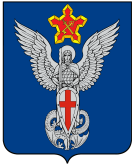 Ерзовская городская ДумаГородищенского муниципального районаВолгоградской области403010, Волгоградская область, Городищенский район, р.п. Ерзовка, ул. Мелиоративная 2,            тел/факс: (84468) 4-79-15 РЕШЕНИЕОт 17 ноября 2016 года                                 № 12/2О заключении соглашения «О передаче полномочий по осуществлению внешнего муниципального финансового контроля»В соответствии с Уставом Ерзовского городского поселения, Ерзовская городская Дума,РЕШИЛА:Заключить соглашение «О передаче полномочий по осуществлению внешнего муниципального финансового контроля» № 7 от  17.11.2016 на 2017 год.Контроль за исполнением настоящего Решения возложить на председателя Ерзовской городской Думы.Председатель Ерзовскойгородской Думы                                                                                                   Ю.М. ПорохняГлава Ерзовскогогородского поселения                                                                                         А.А. Курнаков